KEMENTERIAN PENDIDIKAN MALAYSIAMINISTRY OF EDUCATION MALAYSIABAHAGIAN PENDIDIKAN SWASTAPRIVATE EDUCATION DIVISIONARAS 3, BLOK E2, KOMPLEKS EPUSAT PENTADBIRAN KERAJAAN PERSEKUTUAN62604 W.P. PUTRAJAYATel: 03-8884 9536/9571      Faks: 03-8888 6676PERINGATAN: REMINDER:Permohonan hendaklah dibuat oleh Pengerusi Lembaga Pengelola/Pengetua/Guru Besar institusi berkenaan. Application is to be completed by the Chairman,Board of Governors/Principal/Head Teacher of the institution only.Semua maklumat perlu dilengkapkan. Permohonan yang tidak lengkap akan ditolak.Complete all information. Incomplete application will be rejected.Lengkapkan satu (1) salinan sahaja.Complete one (1) copy only.Sertakan salinan Perakuan Pendaftaran institusi yang terkini termasuk Lampiran A dan B.Enclose the Registration Certificate of the institution together with Attachment A and B.BAHAGIAN A : JENIS PERMOHONANPART A : TYPES OF APPLICATIONTandakan () pada petak berkenaan. Satu permohonan bagi SATU kategori institusi sahaja.Tick () the relevant box. One application for each category.PART B : PARTICULARS  OF  INSTITUTIONMaklumat institusi:Particulars of institution:BAHAGIAN C : MAKLUMAT PENGURUSANPART C : PARTICULARS OF MANAGEMENTButiran Ahli Lembaga Pengelola (ALP)Board of Governors (BoG) Details5.	Maklumat premis baharu:	Particulars of new premisePemilikanOwnershipTanda () pada petak berkenaan. Sertakan salinan surat Perjanjian Jual Beli/Perjanjian Sewaan/Surat Perakuan Sewaan Premis/Surat Tawaran Sewaan/Surat PajakanTick () the relevant box. Attach a copy of Sales and Purchase/Rental Agreement/Letter of Acknowlegdement on Rental of Premise/Offer letter of intent to rent/Letter to Lease. Maklumat lain:Other informationSenaraikan kemudahan-kemudahan yang disediakanList  down the facilities providedBAHAGIAN E : PERAKUAN PEMOHONPART E : DECLARATION BY APPLICANTSaya ……………………………………No. K.P/Pasport: ……...……………....selaku Pengerusi Lembaga Pengelola/Pengetua/Guru Besar dengan sesungguhnya mengaku bahawa saya membuat pengakuan ini dengan penuh kepercayaan yang maklumat-maklumat yang diberi adalah benar dan menurut kandungan Akta Akuan Berkanun 1960 (disemak 1969); danI,................................................................IC/Passport No .................:..   Chairman,Board of Governors/ Principal/ Head Teacher hereby declare that my declaration is in accordance to the Statutory Declaration Act 1960 (revised 1969); and Maklumat yang tidak benar/mengelirukan boleh menyebabkan permohonan ini ditolak.        Any wrong/misleading information may caused the application to be rejected.                                                                                                                                        Cap Rasmi		 				    		                                                          Official Stamp.................................................                                                                     (Tandatangan)                  (Signature)	PERMOHONAN PENGUBAHSUAIAN/ PENAMBAHAN/ PEMINDAHAN PREMISAPPLICATION FOR RENOVATION/ADDITION/CHANGE OF PREMISEPERMOHONAN PENGUBAHSUAIAN/ PENAMBAHAN/ PEMINDAHAN PREMISAPPLICATION FOR RENOVATION/ADDITION/CHANGE OF PREMISEBil No.JenisTypesTanda       Tick(  )1.Pengubahsuaian PremisRenovation Of Premise2.Penambahan PremisAddition Of Premise3.Pemindahan PremisChange Of PremiseBAHAGIAN B : MAKLUMAT INSTITUSINama institusiName of institutionAlamat sedia ada institusiExisting address of institutionAlamat baharu institusiNew address of institutionNo. TelefonTelephone No.No.FaksFaks No.No.Telefon BimbitHandphone No.E-melE-mailNo. Perakuan Pendaftaran:Certificate Registration No.BilNoNama PenuhFull NameWarganegaraCitizenshipProfesion ProfessionPengerusi/Chairman:Pengerusi/Chairman:Pengerusi/Chairman:i.Nama/Name:No. K.P/Pasport/Identification Card /Passport No.Ahli-Ahli/Members:Ahli-Ahli/Members:Ahli-Ahli/Members:ii.Nama/Name:No. K.P/Pasport/Identification Card /Passport No.iii.Nama/Name:No. K.P/Pasport/Identification Card /Passport No.iv.Nama/Name:No. K.P/Pasport/Identification Card /Passport No.v.Nama/Name:No. K.P/Pasport/Identification Card /Passport No.Maklumat Pengetua/Guru BesarParticulars of Principal/Head TeacherJustifikasi permohonan JustificationBAHAGIAN D : MAKLUMAT UBAHSUAI/TAMBAH PREMIS/PINDAH PREMISPart D : Particulars of Renovation/Addition/Change of premiseMilik Sendiri Self OwnSewaan/PajakanRent/Leasea.Jenis bangunanTypes of buildingb.Luas tapak kawasanLand  Areac.Luas lantai premisFloor Aread.Sewaan sebulan atau harga pembelianMonthly Rentalor purchase pricee.Surat kelulusan/sokongan Pihak Berkuasa TempatanApproval/Support letter from the Local Council/GovernmentBil.No.Kemudahan Pengajaran dan PembelajaranTeaching and Learning FacilitiesBilangan UnitNo. of unitsa.b.c.d.e.f.NamaName:................................................................................No. KP/PasportIdentification Card/Passport No.:.................................................................................TarikhDate:.................................................................................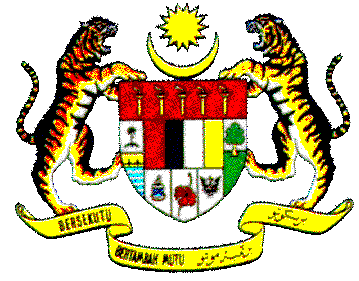 